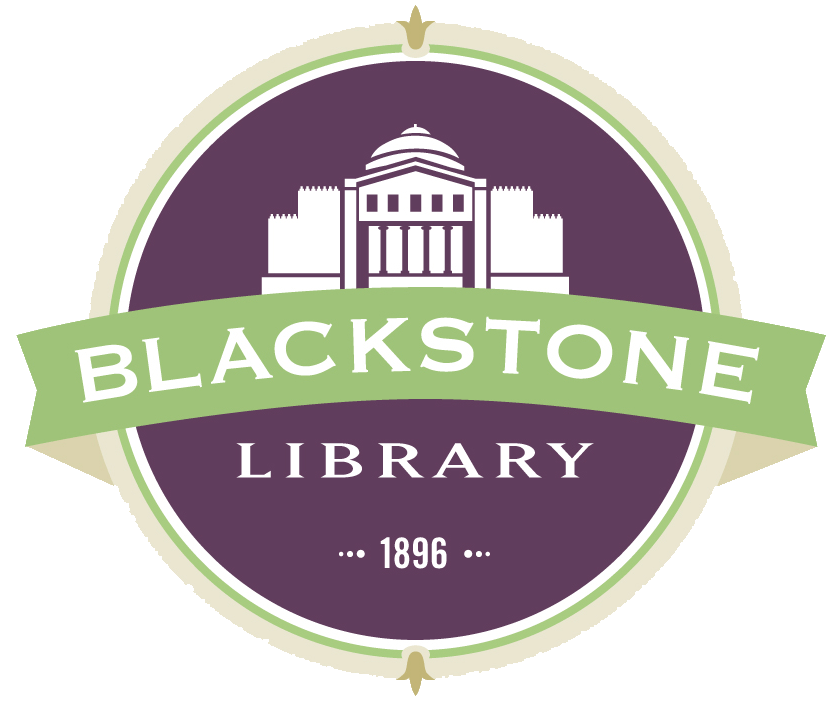 Authorize device with your Adobe ID – once authorized, device will open checked out ebooks. Adobe ID:______________________________ Password:____________________________To check out & download, you need:	- an internet connection	- Blackstone library card numberIn the App Store, search Overdrive Media Console    tap to download and install appTap app to open    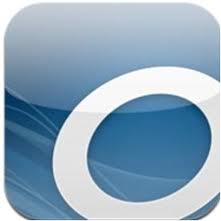 APP MENU   Settings      You can customize your Overdrive experienceTap ADD A LIBRARY for find Blackstone digital catalog	- enter “James Blackstone” or “06405”	- tap STAR to save JBML catalog	- tap “Libraries Online” to open catalog and find booksOpens to BOOKSHELF   any books you have checked out will show up here. Tap GET BOOKS to browse or search for booksSEARCH for specific author, title, genre, etc., or BROWSE by type. You can see at all items in the collection, or only see the ones available now. If item is checked out by someone else, it will show 0 Available Copies. You can place a HOLD on the next available copy – you’ll get an email when it’s ready for checkout/download. Go to APP, tap MY ACCOUNT, tap HOLDS. Check out period is 14 days for ebooks; 10 days for audiobooks. (no renewal process yet)eBooks can be downloaded to device or read in web browser. Once downloaded, no internet connection is needed to read book. Must have internet connection to read in web browser.Tap to open book. 	Audiobooks: tap ARROW to play, tap again to pause.	eBooks:  tap left or right to turn pages, tap bottom middle of screen to bring up book 				options.BOOKSHELF – View/open digital books; Return items early (tap + sign)GET BOOKS – tap to browse/search/check out items